绿色智慧环境学院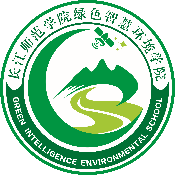 2019年思想引领建设质量报告目录绿色智慧环境学院2019年思想引领建设质量报告2019年，我院学生思想引领建设工作在学校党委、学院党总支的领导下，坚持以习近平新时代中国特色社会主义思想为指导，以学习贯彻宣传党的十九大精神为重点，本着以“管理育人、服务育人、教育育人”的原则，本着“一切为了学生，为了一切学生”的指导思想，按照学校党委、学院党总支和学工部的要求，以本年度学生工作计划为出发点，积极开展各项工作，使我院学生工作得以顺利开展。一、政治建设（一）主要成果学院党支部充分发挥党组织的政治核心作用，主抓了党员的管理、教育、组织发展工作和党风廉政建设。我院班子齐全，制度健全，职责分明，2019年，支部组织全体党员干部先后召开了“不忘初心，牢记使命”主题教育集中学习研讨会活动13次；制作读书笔记本50册；开展读书心得（学习心得）交流发言6次、书面竞赛1次；开展主题党日活动10余次；为师生讲专题党课5人次；2019年,支部先后7次组织30多名入党积极分子分别对“党的路线，党的方针、政策和党的基本知识”以及“习近平新时代中国特色社会主义思想”等进行了认真培训；对我院学生理论学习受教育率，及活动知晓度进行了调查；举办了“青春心向党，建功新时代”主题知识竞赛。认真学习习近平新时代中国特色社会主义思想，树立“四个意识”，增强“四个自信”，做到“两个维护”。（二）基本措施1.强化党的政治建设，抓实政治理论学习我院深入开展“不忘初心，牢记使命”的主题教育活动。2019年，支部组织全体党员干部召开“不忘初心，牢记使命”主题教育活动集中学习研讨会。制作读书笔记本，班子及中心组成员撰写读书笔记至少一本，党员撰写读书笔记至少五篇，开展读书心得（学习心得）交流发言以及书面竞赛，为师生讲专题党课。支部对入党积极分子分别从“党的路线，党的方针、政策和党的基本知识”以及“习近平新时代中国特色社会主义思想”等方面进行认真培训。2.夯实党的政治建设，落实领导班子“一岗双责”我院设有专门的党建活动室，做到了班子齐全，制度健全，职责分明，工作年初有计划，月有小结，半年一总结，活动有序开展。我院认真落实党建工作目标管理责任制，把支部班子建设、党员教育管理、组织发展工作、思想政治工作、缴纳党费等内容列党建目标管理，推动党员教育、管理和监督工作的落实。3.坚持党的政治建设，助力思想学习在先为庆祝新中国成立70周年、纪念五四运动100周年，深学笃用习近平新时代中国特色社会主义思想和党的十九大精神，加强青年思想引领，开创长师共青团事业新局面，着力深化党史国情、发展成就和中华优秀传统文化教育，教育引导广大青年始终保持良好精神状态，举办“青春心向党，建功新时代”主题知识竞赛。二、组织建设（一）主要成果适应新形势新任务的要求，本年度学院共发展学生党员12名，共青团员5名，扩大党的工作的覆盖面，不断加强和改进党的基层组织建设，使基层组织成为贯彻“三个代表”重要思想的组织者、推动者和实践者。完成了2019年团支书“背对背”满意度测评；2019年顺利完成了团员证注册、团员统计，办理团员组织关系转接、团费收缴、新入团、补办团籍团证系列常规工作；积极开展特色团会，进行了严格检查并取得了良好的结果；2017级环境科学1班团支部和2018级环境科学1班团支部获评“2018-2019学年度先进班集体”；2018级环境科学1班团支书获评“魅力团支书”。扎实推进组织育人，及时建立健全基层党、团组织且运行顺畅，推优入党工作规范。（二）基本措施1.强化理论学习，悟初心明使命2019年我院党总支举行“不忘初心、牢记使命”主题教育集中学习研讨会，学习《全国高校思想政工作会议精神》以及《习近平总书记在学校思想政治理论课教师座谈会上的重要讲话》等；学院结合“不忘初心，牢记使命”主题教育，针对学院新搬迁存在办公公区清洁遗留问题，组织党员及入党积极分子开展为师生办实事活动之卫生大扫除。学院党总支在市明小学开展“不忘初心，牢记使命主题教育志愿活动，由志愿者讲课。2.加强组织建设，跟党走明方向学院开展以“习近平总书记视察重庆重要讲话精神解读”为主题的入党积极分子培训，开展以先烈为榜样，坚定理想信念·担当时代重任——主题党日活动。我院积极落实订阅任务，明确党报党刊征订范围，鼓励大学生阅读党刊党报，积极学习了解中国共产党。在党费收缴工作中，严格按照党章要求，按时收缴，做好记录，每年向党员公布一次党费收缴情况，使党费收缴管理走向规范。3.学习新思想，做好接班人学院举办“青马工程”第十四期培训；组织全院学生每周二在微信的重庆共青团公众号上进行线上回答与国家实事相关的问题。三、思想建设（一）主要成果1.学促教——全力营造教育新风气深学笃用习近平新时代中国特色社会主义思想和党的十九大精神，加强青年思想引领。围绕庆祝新中国成立70周年、纪念五四运动100周年等重要节点，认真开展“青春心向党·建功新时代”主题宣传教育实践活动是我院这一年在思想建设上的主要工作。2019年我院学生党支部开展了“不忘初心，牢记使命”主题组织生活会2次，教师党支部开展组织生活会1次，民主生活会1次。“追寻红色记忆，争做时代追梦人”，“以先烈为榜样，坚定理想信念，担当时代重任”“争做奋斗者，当好追梦人”“纪念五四100周年”等为主题的教育活动在我院掀起了学习党的十九大精神、纪念五四100周年的热潮。通过开展知识竞赛、辩论比赛、学习座谈、经验交流等多样化形式的活动，帮助了我院青年学生树立正确的理想信念，强化了其对中国特色社会主义的理性认同和自觉践行，带动了全院学生全面发展。2.端作风——全面着力践行新教育为进一步提升大学生思想道德修养，积极向党组织靠拢，我院特举办了“青马工程”第十四期培训、115名团员参与此次培训，内容涵盖理论讲座与社会实践，提升了青年学生的坚定理想信念、培养其良好道德品质。提高了同学们的思想理论素养与政策理论水平，进一步坚定跟党走中国特色社会主义道路的理想信念。组织“入党积极分子”第十五期培训，通过党课教学、学习调研、网络教学、实践教学多元化的培训方式，组织36余名团员参加学校第十五期党校培训，使我院学子走在了深学笃用习近平新时代中国特色社会主义思想的前列。3.夯基础—坚持发展常规新模式 班团会是促进班级文化的形成和传播的重要载体，也是更大程度提升班级同学思想引领的一种方式。本年，我院各个班级召开了“释放青春，共筑梦想”等主题的特色班团会达20次以上。在班级的特色班团会中，同学们不仅仅在思想上有了更大的提升，有了更多的收获，而且还拥有了越来越深厚的同学情谊，促进了一个班集体的凝聚力，为之后更好引领同学们做了铺垫。4.拓宣传——持续完善思想新平台在思想文化宣传方面，我院前后在中国青年网，今日头条，官方网站，官方微信，官方QQ以及学校官网上发布80余篇文章以及推文。其中，中国青年网投稿关于“三下乡——行走村山路，研矿山生态环境保护”3篇；今日头条上投稿关于下乡宣传环保知识等3篇；人民日报投稿三下乡“南川之行”1篇；关于我院开展青马工程第十四期培训官网新闻5篇，微信推文5篇以及官方QQ中的推文5篇；关于党校培训新闻7篇，官方QQ推送7篇；关于不同班级举办特色班会以及特色团会的文章3篇等。其中，三下乡社会实践中，学院团队被评为“长江师范学院2019年大学生暑期‘三下乡’社会实践活动优秀实践团队”和“2019年大学生暑期‘三下乡’社会实践活动宣传成果突出团队”。（二）基本措施1.学生积极向党组织靠拢，共订阅300多份党刊，订阅量超过50%；举办了“青马工程”第十四期培训，共115名团员参与；举办了“活力团支部·魅力团支书”评选活动；为庆祝新中国成立70周年，根据《关于2019年基层团支部“活力提升”工程的实施方案》，我院开展了“活力团支部，魅力团支书”评选活动，其中校级参选中，获评魅力团支书。开展爱国影片观影活动、主题知识竞赛等活动，激发同学们的爱国热情，增强他们对所属支部的感情，加强每个支部的凝聚力，为今后团学工作顺利开展打下坚定的基础。2.心理健康教育与咨询服务体系日益完善，促进学生的健康成长。学院开展青春微课堂、三级心理之家手抄报活动、省外学子座谈会等不同形式的心理健康教育活动。除此之外，家校联系、“心理一对一谈话制度”进一步增强，实时掌握班级、学生的发展变化情况，总结经验教训，提炼典型案例，及时向学院领导反映需要重视或解决的问题。四、制度建设（一）主要成果1.政治建设——求真务实守清廉根据《绿色智慧环境学院党总支党务公开制度》(见附件一)对本年度 ，对党组织重大决策､决定､决议的酝酿､拟定､出台及落实情况、领导班子自身建设情况、干部制度执行情况、领导干部廉洁自律规定执行情况、组织建设情况、考核情况、监督情况、有必要公开的党内其它事项进行公开。2.班团建设——凝心聚力造佳绩为了规范团会纪律问题，我院特制定《绿色智慧环境学院关于团会检查条例》，让每位同学都能参与团会，并围绕团会展开主题讨论，深化认识。3.寝室建设——争先创优创文明积极创建“十佳百优班级”和“十百千文明寝室”，获评一个党员先锋型特色寝室。2019年4月至6月继续完善《关于绿色智慧环境学院寝室安全与注意细则》（见附件二）的相关制度，对于学生在外租房住宿的条件、申请和办理在外租房住宿手续的程序以及寝室评分细则和安全注意事项进行详细介绍。4.政工队伍建设——不忘初心促作风根据《中国共产党章程》和高等学校的实际情况，结合我院新开设环境生态工程专业修订《中国共产党普通高等学校基层组织工作条例》5.学生事务管理——规范管理供保障根据教育部的相关规定，结合我院自身情况，继续修订《绿色智慧环境学院课堂考勤与管理制度》（见附件三），完善了学生管理规定的原则、主要内容、学籍管理的程序及操作流程。（二）基本措施1.制度建设有依据根据《关于中国共产党党费收缴、使用和管理的规定》(中组发〔2008〕3号)和上级有关文件精神，结合学校实际，我院修订了《关于党费收缴和党费、党建工 作经费使用管理的规定》2.制度建设有原则让我院学风建设逐步实现规范化，使学生思想观念更加端正，学习目的更加明确，学习氛围更加浓厚。3.制度建设重执行加强课堂教学管理，建设优良学风和校风，提高课堂质量，对学生的考勤情况、考勤方法、奖励条例及请销假制度进行了规定。五、作风建设（一）主要成果1.明目标——以生为本促高效树立“融合智慧科技，创造绿色未来”的教育理念和“为学生一生发展和幸福奠定基础”的教育思想，建立以思想品德教育与文化课程教育、道德教育与职业修养教育、形势政策教育与常规法纪教育为渠道的教育网络，积极营造健康向上、高品位、高格调的精神文化。除向学生传授学业知识外，更要着重对他们进行道德伦理、心理健康、生理卫生的教育，在全面教育的过程中，使学生的文明素养得以养成。2.应要求——精准施策求实效坚持以人为本的科学发展观，坚持以学生的全面发展为根本，认真贯彻“融合智慧科技，创造绿色未来”的新课程理念。党中央对广大教师提出了“深化教育内容方式改革”的要求，这充分体现了党和国家把应试教育转变为素质教育、创新教育的决心和信心。3.尽职责——认真履职重服务在日常的教学工作中,紧紧围绕“爱”这个师德师风建设的核心。一要爱岗敬业，热爱本职工作，淡泊名利，甘于奉献，自觉遵守职业道德。二要关爱学生，以广博的爱心尊重、善待他们，以人文的关怀拉近师生间的距离，建立和谐的师生关系。（二）基本措施学院积极响应学校各项重要工作部署，组织全院教职工广泛深入地开展学习教育活动，通过学习教育统一思想，提高认识，掌握关于教职工思想、道德、作风建设的政策规定，有效提高广大教职工加强自身思想道德建设的自觉性，为师德师风建设的顺利开展奠定基础。在广泛调查研究的基础上，制订出切合实际的规章制度和工作机制，使广大教职工的思想、道德、作风建设目标明确、有章可循，使师德师风建设工作逐步走上经常化、制度化的轨道，这是师德师风建设能否取得实效的关键所在。再者，继续大力倡导教书育人、为人师表的好风尚。六、存在问题1.工作指导思想不够成熟， 在党规党章党纪的学习中不够系统和全面，从严自律不足，对政治纪律认识不够深，对政治明锐性不够强。2.学生潜力挖掘不够，活动形式较为局限，暂时未能达到最好的发展效果。七、拟整改措施1.加强理论学习，加强青年思想引领，加强党员队伍建设，坚持把党员思想品德、形势任务教育相结合。2.从实际出发，创新团学管理模式，坚持以学促做,把个人自学与集中学习结合起来，让所有学生把要求学习内容学深学透学出成效。八、附件附件一：绿色智慧环境学院党总支党务公开制度附件二：关于绿色智慧环境学院寝室安全与注意细则附件三：绿色智慧环境学院课堂考勤与管理制度 附件一：绿色智慧环境学院党总支党务公开制度根据《中共长江师范学院委员会党务公开实施细则》的通知要求，结合我院党务工作实际，制定本制度。一、党务公开的组织领导学院成立党务公开工作领导小组。由党总支书记任组长，党总支组织委员、学院院长任副组长，总支委员、学生党支部书记为成员，负责全面指导和具体实施学院的党务公开工作。党总支书记是学院党务公开工作的具体负责人。二、党务公开的指导思想和工作目标深入贯彻党的十八大精神，高举中国特色社会主义伟大旗帜，以邓小平理论、“三个代表”重要思想、科学发展观为指导，建设和完善党内情况通报、情况反映、重大决策征求意见和党内民主监督制度，使民主集中制得到有效执行，畅通党内外沟通渠道，切实保障党员、教职工的知情权、参与权、选择权和监督权力，形成以制度管权、制度管人、制度管事的工作机制。三、党务公开内容1.凡属《中国共产党党内监督条例（试行）》和党内其它法规要求公开的内容；凡是本院党员、教职工关注的党内重大专项和热点问题，根据情况在一定范围内向教职工公开。2.贯彻执行学校党委决议、决定的情况。3.党总支任期工作目标、年度工作计划、阶段性工作部署，工作任务及落实情况。4.党总支及下属机构的设置、主要职责、人员调整等情况。5.党内选举、党员发展、党内奖惩、党费收缴管理及使用、党务工作经费管理和使用、党员权利保障等情况。6.干部考察、监督、民主评议、考核等情况。7.民主生活会和领导干部执行廉洁自律规定，落实党内监督制度和党风廉政建设责任制，任期经济责任审计等情况。8.重要事件的情况通报。9.听取和采纳党员、教职工关注的热点问题以及意见建议情况，帮助党员、教职工解决生活实际问题，接待来信来访，办理涉及党员、教职工切身权益重要事项等情况。10.其他应当公开的事项。四、党务公开的程序和方式1.党务公开的程序：由学院党总支委员集体讨论决定，报学校党委组织部备案。2.党务公开方式：通过会议、简报、公示栏、学院网页等形式公开。五、党务公开的监督学院党务公开工作接受学校党务公开工作监督小组和院内党员群众的监督，并向学校党委汇报党务公开工作的执行情况。附件二：关于绿色智慧环境学院寝室安全与注意细则为了维护学校正常的学习、生活和工作秩序，把学生公寓建成“文明、安全、整洁、舒适”的育人环境，使我校学生公寓逐步实现规范化、制度化、科学化管理，特制定本办法。第一条 总则学院成立学生宿舍管理科，隶属后勤管理处。宿舍管理科负责学生公寓的寝室安排与调整，并具体负责学生公寓的内务检查、清洁卫生、纪律秩序、安全保卫、公寓维修、物资采购等方面的工作。第二条 常规管理(一)凡住校学生其所住楼层及床位由宿舍管理科统筹安排，原则上寝室固定到院、级(或班)，床位落实到个人，未经宿舍管理科允许，不准私自调换房间和床位。确需调换寝室，由本人提出申请，获院同意后报宿舍管理科审批，经批准后才能更换。(二)各寝室选一名室长，负责本室公物设施的管理使用、纪律安全、清洁卫生、内务整理、值日安排、信息反馈等工作。(三)全体学生必须严格遵守作息制度，按时起床、就寝，严禁晚归、夜不归寝。(四)凡因公需晚归学生，必须凭院上或部门证明事先向门卫室申报登记，但归寝时间不得超过当晚24:00，凡夜间急诊学生出公寓应有陪诊人员在门卫室登记，返回时出示就诊证明。(五)保持室内安静，禁止在公寓内跳舞和进行体育锻炼，禁止在午休、自习时间和熄灯后吹奏乐器、下棋、唱歌等。(六)除周末、节假日可以打扑克牌外，其余时间禁止在寝室打扑克牌和其他带有赌博性质的活动，午休、自习时间严禁下棋。(七)上课、早晚自习时间不得滞留在寝室或在寝室睡觉(生病学生有就诊证明除外)。(八)公寓内不准猜拳行令、聚众起哄、相互谩骂，不准敲盆击碗，不准燃放烟花爆竹和燃放纸屑等物，严禁砸瓶子和其它器物。(九)毕业生必须在学校规定离校之日内办理完离校手续离校。(十)严禁在学生公寓内摆摊设点、行商叫卖及张贴广告。第三条 清洁卫生管理(一) 值日生上课前半小时按时清扫地板、门、窗及室内清洁，将垃圾清扫入垃圾袋。检查督促本寝室成员整理好内务，并保持室内、外清洁卫生。(二)学生应自觉维护公共卫生，不准乱倒水、剩饭剩菜，不随地吐痰，乱扔果皮、纸屑、瓶子等杂物，严禁随地大、小便和向下水道、厕所、便道丢废物。(三)学生应养成良好的个人卫生习惯，整理好内务。勤换洗衣物、被褥等。室内被子、床单、毛巾、脸盆、牙具、水瓶、餐具、书籍等物品按要求归位摆放，做到整齐美观，规范有序。(四)公寓管理人员每天检查寝室内务，依照《学生寝室内务评分细则》当场评分，当天张榜公布成绩。(五)学生寝室除每天进行内务检查外，每周进行两次大检查，由宿舍管理科组织检查。第四条 安全管理(一)寝室成员人手一把钥匙，随身携带，严禁踢门、毁门。门卫人员对所辖区域内的寝室均掌握一把钥匙， 供每天检查寝室内务等使用，禁止学生私自多配钥匙或配其他寝室钥匙，钥匙丢失、损坏在宿舍管理科核证后配置。(二)学生公寓实行封闭式管理，配专职人员，负责学生公寓的安全保卫和门卫值班工作。(三)门卫每天按作息时间表开门、关门，如有特殊情况需更改，由宿舍管理科统一安排。(四)学生进、出公寓必须随身携带学生证、身份证并礼貌回答门卫人员询问，门卫人员将随时检查证件和抽查寝室以防外来人员混入。(五)外来人员来访时，必须出示有效证件或证明，在门卫室登记后，方可在限定的时间内进入公寓。(六)禁止异性间互串寝室，严禁留宿异性和外来人员，严禁翻越围墙进入公寓。(七)凡住公寓的学生应积极配合学院工作人员及门卫搞好防盗、防火、防中毒、防爆炸、防流氓、防政治破坏工作。(八)严禁私拉乱接电线、私安电源插座，使用劣质电器，禁止使用用电部门明文不准使用的一切电器设备(电炉、电熨斗、电热杯、电热棒、电饭锅等)，禁止在公寓内以各种形式使用煤油炉、柴火等)煮饭。对违规使用的各种电热器具一律予以收缴。(九)大件物品(被子、箱子、电脑、大中型提包等)出楼必须凭证件到门卫室登记，经门卫允许后，方可出楼。(十)严禁在寝室点蜡烛。(十一)严禁打架斗殴和携带管制刀具、易爆、易燃、剧毒物品进入公寓。(十二)严禁在任何时间以任何方式进行赌博、封建迷信、邪教活动。(十三)严禁在公寓内搞非法集会、非法沙龙和同乡会；张贴大、小字报，散发传单；隐藏、复制、买卖和租赁淫秽书刊、影碟或其它淫秽物品等。(十四)学生应严格遵守《学生公寓计算机及音像设备管理办法》，严禁利用电脑、VCD、DVD等电子传媒产品传播、收看有不健康内容的音像制品或从事其它违纪、违法活动。第五条 寝室文化建设(一)学生可利用公寓内各种传媒工具了解国际、国内大事，使自己的思想行为与党中央保持一致，做到与时俱进。(二)加强学习和自身道德修养，善于利用人类一切物质文明和精神文明成果武装自己，努力提升自身素质和道德境界。(三)在公寓内倡导健康的积极向上的生活、娱乐、交往方式，为提升公寓环境文明程度作出贡献。(四)积极参加与寝室文化建设有关的活动，丰富自身的课余文化生活，增长知识，锻炼能力。   (五)自觉抵制各种反动、腐朽文化侵蚀和社会不良风气影响，弘扬正气的传统美德，用共产主义道德规范严格要求自己。   第六条 公物及水电管理(一)学生要爱护公寓的一切公共设施，不得拆卸、损坏、涂刻、遗失；禁止在宿舍内对着墙壁或其他公物练拳脚、踢打和在过道上打球、滑旱冰、跳舞等。(二) 不准将学校配置的公共设施随意搬弄、拆卸和私自搬出寝室，也不准将学校配置以外的物件搬入寝室。(三)学生公寓的水、电、气及公物维修由宿舍管理科和后勤管理处物业管理科。   (四)学生应养成良好的节水、节电习惯，离开寝室时自觉关好水电及门窗等。如超额用电、用水、用气应主动缴费。(五)因使用学生公寓设施设备(或自购的物品)不当造成本人人身伤害或财产损失的自行负责，造成他人人身伤害或财产损失的根据责任大小承担相应的经济和法律责任。第七条 奖励与处罚(一)奖励奖励实行物质奖励与精神奖励相结合以精神奖励为主的办法。每月获得文明寝室称号的寝室发一定数目的奖金。宿舍管理科将按期(一学年或一学期)评选校级先进集体和个人给予表彰，特别优秀的将推报评选市级先进集体和个人。参加宿舍管理科举办的文化娱乐、竞赛活动等获得名次的将给予物质和精神奖励、见义勇为者或在公寓内有重大立功(如：积极提供信息配合学校调查案件、积极维持寝室秩序、配合工作人员控制突发事件现场成绩突出)表现者将给予物质和精神奖励。学生所获奖状、证书等按学生处要求装入学生档案(二)处罚处罚包括行政处分和经济处罚。对违章、违纪的学生，宿舍管理科将根据《学生公寓违纪处罚条例》和学校制定的《学生违纪行政处分条例》进行处理。将学生处分材料装入本人档案。第八条 本条例自发布之日起执行。第九条 本条例解释权在后勤管理处宿舍管理科。附件三：绿色智慧环境学院课堂考勤与管理制度根据学校发展战略要求，积极探索教学——团学一体化教育模式，进一步维护课堂教学秩序，加强课堂教学管理，建设优良学风和校风，提高教学质量，根据《长江师范学院考勤制度》的文件精神，结合本院实际，特制定本制度。一、组织机构学院成立课堂考勤与管理督查组（以下简称院督查组），由书记和院长为组长，分管教学工作副院长为副组长，教学工作办公室主任、学生工作办公室主任、教研室主任，辅导员、学生干部代表为成员。二、管理办法1.任课教师是课堂教学的组织者，是课堂秩序和教学质量的责任人，应坚持课堂考勤制度，检查学生听课情况，严格要求学生遵守课堂纪律。教师应于课前做好相关的上课准备工作，不得迟到或提前下课。教师可采用点名、随机抽查、课堂提问、随堂练习、指定授课班级学生干部负责考勤等多种方式对学生进行课堂考勤。若发现旷课时数达到4学时的学生，任课教师应及时向教学工作办公室反馈，以便学院予以教育、警示。2.辅导员是班级学生出勤的责任人，要通过开展思想政治工作、深入学生寝室，督促学生到课堂认真听课。要积极配合和协助任课教师开展对学生课堂秩序的管理工作，对任课教师反馈的学生缺课信息应尽快调查和处理，并将处理情况反馈给任课教师。3.各班应选拔原则性强、责任心强的干部负责考勤；4.学生自开学之日起开始实行考勤。凡教学计划所开课程都要实行考勤，因故不能参加者必须按《长江师范学院请销假制度》请假（特殊情况可事后补办请假手续），报任课教师签字同意后方为有效，同时学生本人要通报考勤干部，将请假条交考勤干部存档；否则，按旷课处理。5、旷课一天及其以上者，按教务处课程表实际排课学时数计算，其他相关活动按实际时间计算。劳动课、军训课按每天4学时计算，教育实习、野外实习、校内观摩和见习，每天按4、学时计算，班会每次按1学时计算。迟到、早退(五分钟以内)累计三次计旷课1课时。6.考勤情况由负责考勤的干部每周统计一次，制作班级考勤情况记录本，并于每周五下午5：00前交学生会学习部（纪检部）和辅导员处。三、考勤方法1.每次课上课前两分钟，各班负责考勤的学生干部对本班学生到课情况进行统计，并将《班级考勤记录表》交任课老师签字确认。2.任课教师以多种形式进行课堂考勤。3.如有旷课情况，考勤干部必须在该门课程第二节课上课前将旷课学生情况以短信等形式反馈至辅导员。4.院督查组对课堂考勤组织不定期抽查。5.各班教学信息员每周将考勤情况反馈至学院教学秘书；各班学习委员每周书面报该班学生的出勤情况给辅导员存档（可纸质形式或电子邮件形式），表格内容要包括第*周、班级、学生姓名、缺勤或迟到早退时间、缺勤或迟到早退课程、任课教师等内容，辅导员每月书面报一次所管年级学生出勤情况给学生工作办公室存档（可纸质形式或电子邮件形式），表格内容要包括第*周至第*周、班级、学生姓名、缺勤或迟到早退次数等内容。四、奖惩条例1.对一学期全勤学生，该生该学期综合测评德育成绩加3分。2.对缺课达到4课时的学生，辅导员要批评教育，并责成学生书面承诺；缺课达到8课时的，辅导员应主动与学生家长联系和沟通，对该生给予学籍警示，每旷课一学时扣其综合测评德育1分，迟到、早退一次减0.5分。旷课10学时及以上者，按《长江师范学院学生手册》有关规定处理，并扣其综合测评成绩，德育不及格。一学期累计擅自缺课时数达到所修课程时数的1/3者，取消其该门课程的考试和对该门课程任课教师的评教资格。3.学生干部一学期累计无故旷课5学时及以上者，撤消学生干部；党员一学期累计无故旷课5学时及以上者，严肃批评，并进行通报批评；预备党员一学期累计无故旷课5学时及以上者，报党总支建议延长预备期或取消入党资格。4.每学年如有一学期以上（含一学期）平均出勤率低于90%的同一门课程，将取消该门课程任课教师当年个人年度考核评优资格；所学课程平均出勤率低于90%的同一个班，将取消学生所在班级辅导员当年个人年度考核评优资格；同时，上述情况作为任课教师和学生所在班级辅导员当年晋级晋职、评奖、转正等重要参考依据。5.在考勤上尽职尽责的学生干部，学院将进行表扬，综合测评加分，并作为评优参考；出现严重弄虚作假、严重失职者将撤消其职务，取消其评优评先、推荐入党的资格，情节严重者给予相应处分。